Prior to ClassStudent Computer Setup:Copy the Student Folder onto each desktop.Prepare printed copies of the following:5.0.1 Introduction to Microsoft Excel Student Manual (from Student Folder)5.3 Introduction to Microsoft Excel Session Survey5.4 Introduction to Microsoft Excel Certificate if pre-printing certificatesInstructor Computer Setup: Ensure that the LCD projector and computer are working properly. Complete the Student Computer Setup on the presentation computer.Open the following documents on your computer and then minimize them so only your desktop appears. 5.2 Introduction to Microsoft Excel PresentationFrom Student Folder5.0.2 Microsoft Excel Screen Components Quiz5.0.3 Budget ActivityIn ClassTell students that Introduction to Microsoft Excel is a two (2) to four (4) hour course designed to familiarize students with terminology, screen components and the most commonly used functions offered by Microsoft Excel. Emphasis will be placed on file naming and file management conventions. Students will create and save a working budget which they may use for their own personal benefit.Complete introductions.  Ask if any have prior experience. Explain that we will only be going over basics because this is an introductory course.  Ask about their expectations… i.e.: “What do you hope to learn today?”Maximize the 5.1 Introduction to Microsoft Excel Presentation (PPT).  Go through the PPT slides using the information below to guide you.  Ask students to take notes in student handbook (dotted lines are provided in the handbook for this purpose) when necessary. ENCOURAGE students to stop you if they have any questions.Learning Goals:Identify the main parts of the Excel window.Identify the purpose of the commands on the menu bar.Work with the buttons on the toolbar.Explain the purpose of options available for printing a spreadsheet.Enter and format text and numbers into cells.Successfully move from one cell to another containing formulas and text.Copy, Cut and Paste text and formulas.Understand cell references.Perform basic mathematical operations in a spreadsheet.Copy, Cut and Paste text and formulas.Help students open Microsoft Excel on their computers so that they can follow you as you demonstrate the following Excel options on the screen.  It may help you to look at a printed copy of the student manual.  You can spend more or less time on the options and include options not listed if you know students will be using those for particular reasons.  You can also skip options if you feel that students will not benefit – you can tell students that when you meet a second time you will review options and then go over the options that you do not cover during a first session.Top of Excel WindowQuick Access Bar	Title Bar	Minimize/Maximize Bar	Tabs Bar	Navigation Options	I-Beam	Horizontal Scroll Bar	Vertical Scroll Bar	File Tab OptionsSave	Save As	Print	Orientation	Scaling	Ribbon Components (Tab Bar)Home Tab Groups:	Clipboard	Cut/Copy/Paste	Font	Face	Color	Size	Style (B, I, U)	Border	Shading	Alignment	Horizontal	Vertical	Wrap Text	Merge Cells	Number 		Styles (Format as Table)	Cells (Format)	Editing	Autosum	Sort/Filter	Find/Select	Insert Tab Groups:		Tables	Illustrations (Pictures/Shapes)	Charts	Page Layout Tab Groups:	Page Setup –Margins/Orientations	Formula Tab Groups (more advanced options – can skip for most students)Data Tab Groups (more advanced options - can skip for most students)Review Tab Groups: 	Spelling:	View Tab Groups:	Freeze Panes:5.0.2 Microsoft Excel Screen Components QuizDisplay the 5.0.2 Microsoft Excel Screen Components Quiz on the screen. 
Ask students to locate and open the 5.0.2 Microsoft Excel Screen Components Quiz in their student folder on their desktop computers.
Ask students to work alone or with a partner to complete the Microsoft Excel 5.0.2 Screen Components Quiz.5.0.3 Budget ActivityMake certain you have a printed copy of 5.0.3 Budget Activity to follow before you begin to demonstrate the activity while students follow along.Maximize the 5.0.3 Budget Activity and tell students to refer to the instructions as they create the monthly budget. Point out the completed budget example.  Now close the 5.0.3 Budget Activity.Open a new Excel document and help students do the same. Use File/Save As to save the file to your Student Folder on the desktop and help students do the same before you begin following the activity instructions.  Step 1:  Enter and format textStep 2:  Enter and format numbersStep 3:  Enter and format formulasStep 4:  Format bordersWith your mouse, click on cell A1 and drag until your mouse pointer is on cell E20.  Release your mouse. You should have the table highlighted in blue.  Under the Home/Font group, find the borders icon. Use the drop down menu to choose All Borders.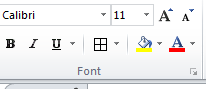 Example Completed Budget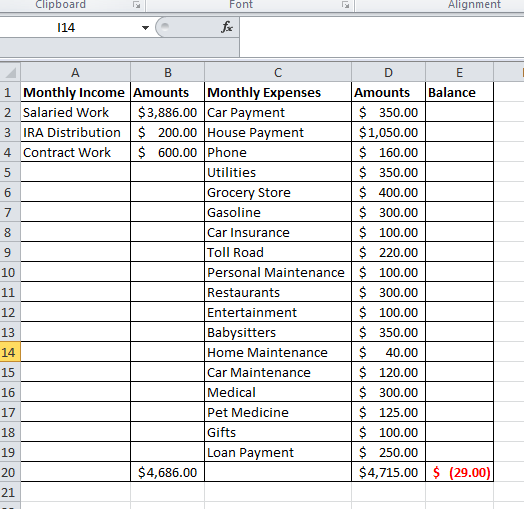 Additional Online Resources and Information in Student ManualShow the student the 5.0.3 Microsoft Excel Online Resources document on the screen.  Have them find the document in the student folder on their desktop and open it. Ensure they can use the Ctrl/Mouse Click to open the links. Then, depending on the student skill levels and time constraints, you can choose to cover any additional material in the student manual or on the resource list.ASSIST STUDENTS WITH COPYING THEIR STUDENT FOLDER FILES TO THEIR OWN USB DRIVE OR THEIR OWN ONLINE DRIVE.5.3 Introduction to Microsoft Excel Session Survey Ask students to complete the printed hand out 5.3 Introduction to Microsoft Excel Session Survey and collect these before students leave.   5.4 Certificate of Completion.  Depending on your printing situation, do one of the following:Call students up one at a time to print their Certificate of Completion from your computer. You can ask them to type in their own names. Sign their certificates.If no printer is available in the lab, have pre-printed certificates available and write or pre-type student names. Sign certificates before the class so they are ready to distribute.Instructor Notes:	CellText to type inFormattingA1Monthly IncomeBoldA2 through A19Your income categoriesN/AC1Monthly ExpensesBoldC2 through C19Your expense categoriesN/AE1BalanceBoldCellText to type inFormattingB2 through B19Your income amountsCurrencyD2 through D19Your expense amountsCurrencyCellFormulaFormattingB20AutoSumCurrencyD20AutoSumCurrencyE20=B20-D20 Currency and Bold; Red if negative and Green if positive